Name: 					Period: 				Date:RIGHT TRIANGLE DEFINITION OF TRIGONOMETRIC FUNCTIONS Guided NotesWarm-Up:Find the missing side of the triangle. 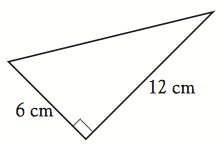 Answer: √180 or 6√5How did you solve this problem? Used Pythagorean Theorem Triangle Basics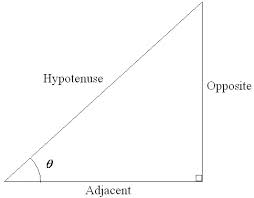 Hypotenuse: the longest side of a right triangle; is opposite the right angle.Opposite Leg: the side of the right triangle that is opposite the given angle.Adjacent Leg: the side of the right triangle that is next to the given angle. Label the correct sides of the triangle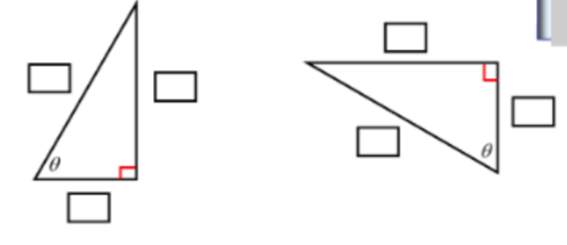 Show formula for SOH CAH TOASOH: sin θ = opposite/hypotenuse CAH: cos θ = adjacent/hypotenuseTOA: tan θ = opposite/adjacent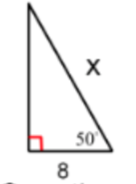 How is this problem different from the warm-up problem?Partner Share: How would you solve this problem?What are YOUR ideas?Let’s Try It!Show Your Work!The six trigonometric functions of θ are defined as follows. Sine (θ) = sin θ = opp/hyp		Cosecant (θ) = csc θ = hyp/oppCosine (θ) = cos θ = adj/hyp	Secant (θ) = sec θ = hyp/adjTangent (θ) = tan θ = opp/adj	Cotangent (θ) = cot θ = adj/oppExample One)Evaluate the Six Trigonometric Functions of the angle C shown in the right triangle.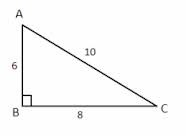 sin C = opp/hyp = 6/10 = 3/5	csc C = hyp/opp = 5/3cos C = adj/hyp = 8/10 = 4/5	sec C = hyp/adj = 5/4tan C = opp/adj = 6/8 = 3/4	cot C = adj/opp = 4/3 